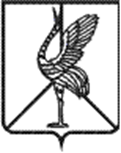 Администрация городского поселения «Шерловогорское»Муниципального района «Борзинский район»Забайкальского краяПОСТАНОВЛЕНИЕ     23 марта 2022 года                                                                            № 76поселок городского типа Шерловая ГораОб утверждении годовых отчетов о выполнении муниципальных программ городского поселения «Шерловогорское»В соответствии с Методикой оценки эффективности реализации муниципальных программ городского поселения «Шерловогорское», утвержденным Постановлением № 424 Администрации городского поселения «Шерловогорское» от 07 ноября 2017 года, а также ст. 34 Устава городского поселения «Шерловогорское», администрация городского поселения «Шерловогорское» постановляет:1. Утвердить годовой отчет за 2021 год о выполнении муниципальной программы «Развитие физической культуры и массового спорта в городском поселении «Шерловогорское» на 2021-2024 годы», утверждённой Постановлением Администрации городского поселения «Шерловогорское» от 28 января 2021 года №16 (Приложение № 1).1.1. Признать эффективной и продолжить дальнейшую реализацию муниципальной программы «Развитие физической культуры и массового спорта в городском поселении «Шерловогорское» на 2021-2024 годы».  2. Утвердить годовой отчет за 2021 год о выполнении муниципальной программы «Формирование современной городской среды на территории городского поселения «Шерловогорское» на 2018-2024 годы», утверждённой Постановлением Администрации городского поселения «Шерловогорское» от 31 марта 2021 года № 82 года  (Приложение № 2).2.1. Признать эффективной и продолжить дальнейшую реализацию     муниципальной программы «Формирование современной городской среды на территории городского поселения «Шерловогорское» на 2018-2024 годы».3. Настоящее постановление вступает в силу на следующий день после дня его официального опубликования в периодическом печатном издании газете «Вестник городского поселения «Шерловогорское» и обнародования на специально оборудованном стенде в фойе 2 этажа административного здания администрации городского поселения «Шерловогорское» по адресу: Забайкальский край, Борзинский район, пгт. Шерловая Гора, ул. Октябрьская, д.124. Настоящее постановление подлежит размещению на сайте муниципального образования в информационно-телекоммуникационной сети «Интернет» (www.шерловогорское.рф)Глава городского поселения«Шерловогорское»                                                                               А.В. Панин